						COP No (for internal/office use): _____________________________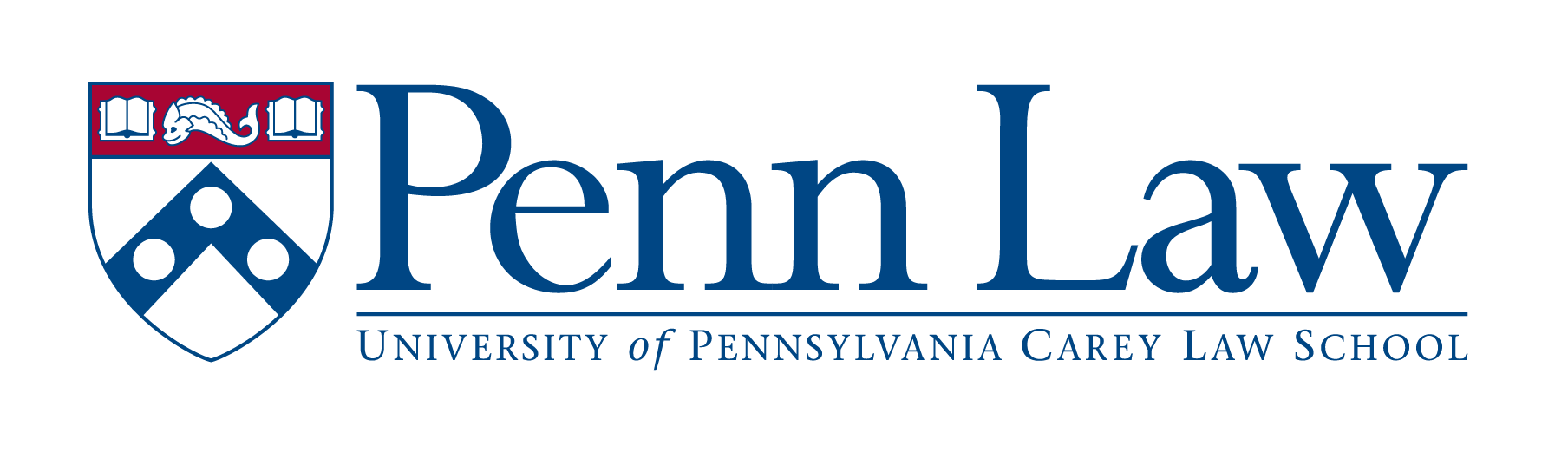 CLE Credit Request Form – Internal Law School Group or Sponsor  (*Please see important Note at bottom)Return to cle@law.upenn.edu with a complete Agenda for the day, including start and stop times for each session, Q&A time, break times, etc.* Please note that CLE credit is accredited for presentations that are a minimum of 1-hour and then in 30-minute increments. For example, a 1-hour presentation may be accredited 1.0 credit, a 1.5-hour presentation may be accredited 1.5 credits, a 2-hour presentation may be accredited 2.0 credits, etc. 15-minute increments will not be accredited. As a result, please schedule all presentations (including Q&A) to be in increments of 30 minutes. Sponsoring Group or Organization:Contact Person’s Name:ContactPerson’s E-mail:ContactPerson’s E-mail:Person to be Responsible on Day of Event:E-mail of Person Responsible on Day of Event:E-mail of Person Responsible on Day of Event:Date Submitted:Day and Date of Event:Time of Event (indicate Registration start, program start, program end times):Time of Event (indicate Registration start, program start, program end times):Title of Event:Topic(s) to be Covered:Information on PresentersWe are assuming that faculty will be in the room with the participants.  If this is not the case, please indicate here what the alternative method of presentation will be:Presenter(s) Name(s)Title/OccupationTopic(s) to be CoveredLength of Presentation*Materials to be Distributed? If so, indicate type and # of Pages.Does presenter seek CLE credit?  If so, in what jurisdiction?Information on PresentersWe are assuming that faculty will be in the room with the participants.  If this is not the case, please indicate here what the alternative method of presentation will be:Information on PresentersWe are assuming that faculty will be in the room with the participants.  If this is not the case, please indicate here what the alternative method of presentation will be:Information on PresentersWe are assuming that faculty will be in the room with the participants.  If this is not the case, please indicate here what the alternative method of presentation will be:Information on PresentersWe are assuming that faculty will be in the room with the participants.  If this is not the case, please indicate here what the alternative method of presentation will be:Information on PresentersWe are assuming that faculty will be in the room with the participants.  If this is not the case, please indicate here what the alternative method of presentation will be:Information on PresentersWe are assuming that faculty will be in the room with the participants.  If this is not the case, please indicate here what the alternative method of presentation will be:Total hours of instruction, not including breaks, meals, or introductions: Will the program be open to all interested?Will the program be open to all interested?Your Registration Fee (excluding CLE Reg. Fee):Expected Number of Attendees:Expected Number of Attendees:I do NOT want my event recorded (check box)I do NOT want my event recorded (check box)I do NOT want my event recorded (check box)I do NOT want my event recorded (check box)I do NOT want my event recorded (check box)I do NOT want my event recorded (check box)I do NOT want my event recorded (check box)